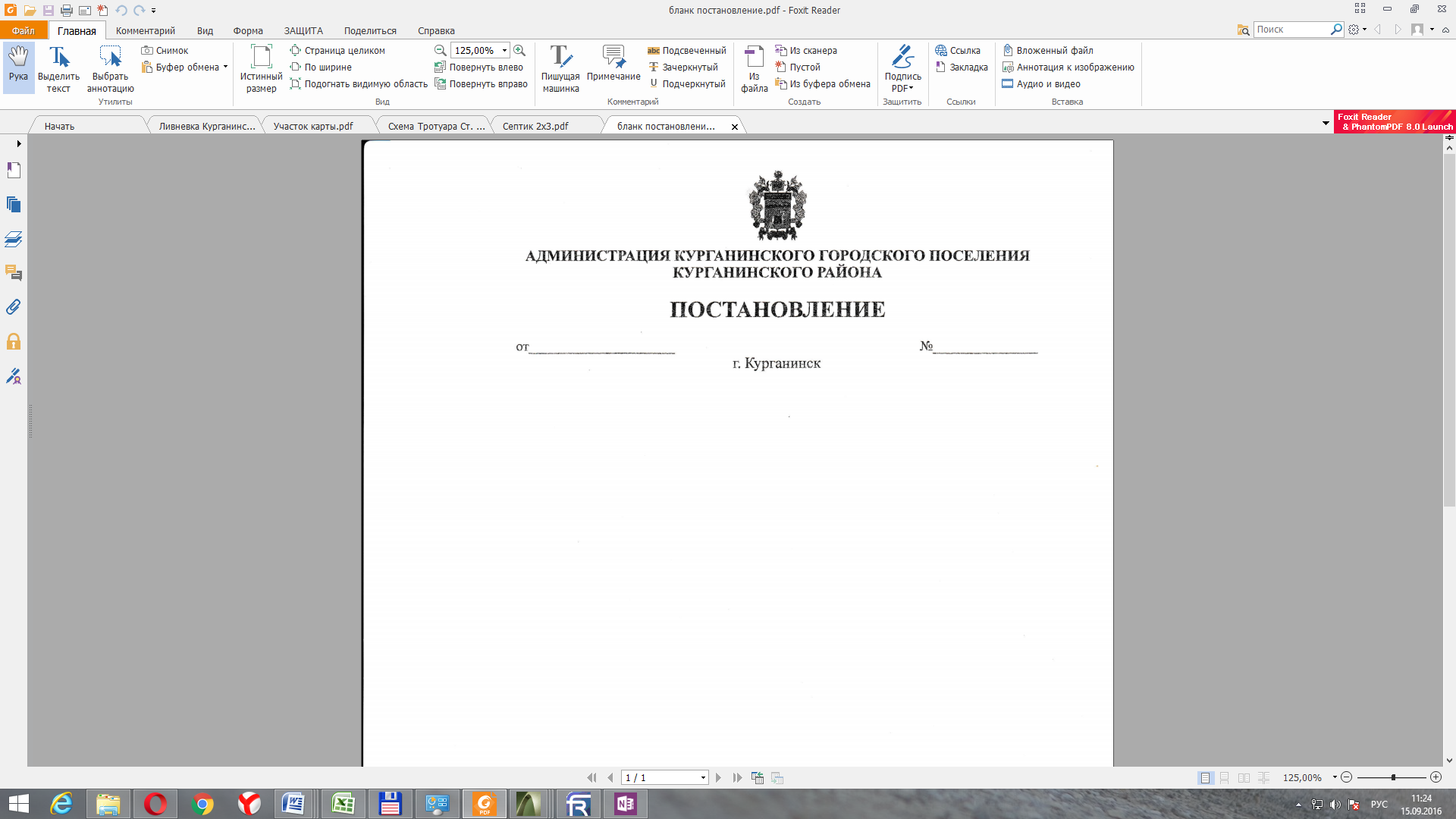 	        10.05.2018							  400О проведении аукциона на право заключения договора аренды земельного участка с кадастровым номером 23:16:0601182:168В соответствии со статьей 39.11 Земельного кодекса Российской Федерации, Уставом Курганинского городского поселения Курганинского района, зарегистрированного Управлением Министерства юстиции Российской Федерации по Краснодарскому краю от 29 мая 2017 года № Ru 235171012017001  п о с т а н о в л я ю:1. Провести торги в форме аукциона на право заключения договора               аренды земельного участка с кадастровым номером 23:16:0601182:168 площадью                         8105 квадратных метров, расположенного по адресу: город Курганинск,                               улица Станичная.Вид разрешенного использования – растениеводство.Категория земель – земли населенных пунктов. 2. Начальная цена предмета аукциона на право заключения договора аренды земельного участка устанавливается в размере ежегодной арендной платы, определенной по результатам оценки рыночной стоимости размера ежегодной арендной платы и составляет 73674 (семьдесят три тысячи шестьсот семьдесят четыре) рубля.3. Шаг аукциона устанавливается в пределах трех процентов начальной цены предмета аукциона и составляет 2210,22 (две тысячи двести десять) рублей 22 копейки.4. Размер задатка для участия в аукционе установить в размере ста процентов начальной цены предмета аукциона и составляет 73674 (семьдесят три тысячи шестьсот семьдесят четыре) рубля.5. Срок аренды земельного участка 15 лет.6. Отменить постановление администрации Курганинского городского поселения Курганинский район от 5 сентября 2017 года № 915 «О проведении аукциона на право заключения договора аренды земельного участка с кадастровым номером 23:16:0601182:168».7. Разместить извещение о проведении аукциона на право                заключения договора аренды земельного участка с кадастровым номером 23:16:0601182:168 на официальном сайте Российской Федерации для размещения информации о проведении торгов www.torgi.gov.ru, на официальном сайте администрации Курганинского городского поселения Курганинского района  gorod-kurganinsk.ru.8. Обеспечить опубликование извещения о проведении аукциона на право                заключения договора аренды земельного участка с кадастровым номером 23:16:0601182:168 в средстве массовой информации газете «Курганинские известия».9. Контроль за исполнением настоящего постановления оставляю за собой.10. Постановление вступает в силу со дня его подписания.Глава Курганинского городского поселенияКурганинского района		В.П. РуденкоЛИСТ СОГЛАСОВАНИЯпроекта постановления администрации Курганинского городского поселения Курганинский район от _________ № _____ «О проведении аукциона на право заключения договора аренды земельного участка с кадастровым номером 23:16:0601182:168»Проект внесён:Отделом земельных, имущественных отношенийи градостроительной деятельности администрации Курганинского городского поселения Курганинского районаНачальник отдела 		Д.В. ШишкинСоставитель проекта:Ведущий специалист отдела земельных, имущественных отношений и градостроительной деятельности администрации Курганинского городского поселения Курганинского района 		    Е.В. ШумскаяПроект согласован:Заведующий сектора отделаземельных, имущественных отношений и градостроительной деятельности администрации Курганинского городского поселения Курганинского района 		         И.А. ГетунЗаместитель главы Курганинского городскогопоселения Курганинского района 	 А.И. АлексеевНачальник юридического отдела администрацииКурганинского городского поселения Курганинского района								  И.С. ШарковаЗАЯВКАК ПОСТАНОВЛЕНИЮНаименование постановления: О проведении аукциона на право заключения договора аренды земельного участка с кадастровым номером 23:16:0601182:168Проект внесен: отделом земельных, имущественных отношений и градостроительной деятельности администрации Курганинского городского поселения Курганинского районаПостановление разослать:1) прокуратуре Курганинского района – 1 экз.;2) отделу земельных, имущественных отношений и градостроительной деятельности администрации Курганинского городского поселения       Курганинский район – 4 экз.ИТОГО: 5 экз.____________________	Е.В. Шумская	___________________	Подпись	т. 2-53-85	дата